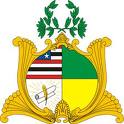 ESTADO DO MARANHÃOAssembleia LegislativaGabinete Deputado Toca Serra      	REQUERIMENTO N.º ____                                                            Senhor Presidente,Na forma regimental requeiro a Vossa Excelência que depois de ouvido o Plenário, seja encaminhada mensagem de congratulações à população do município de Presidente Sarney, pela comemoração da passagem de seu 21° (Vigésimo primeiro aniversário) de Emancipação Política, que ocorrerá no dia 10 de novembro do ano em curso, oportunidade em que requer, também, que se dê ciência ao Excelentíssimo Sr. Prefeito Municipal Edson Chagas e à Câmara de Vereadores daquele município, na pessoa do seu Presidente.PLENÁRIO DEPUTADO “NAGIB HAICKEL”, DO PALÁCIO “MANOEL BEQUIMÃO”, 04 de novembro de 2015.                                                             Toca SerraDeputado Estadual PTC